FIELD HOCKEY CLINIC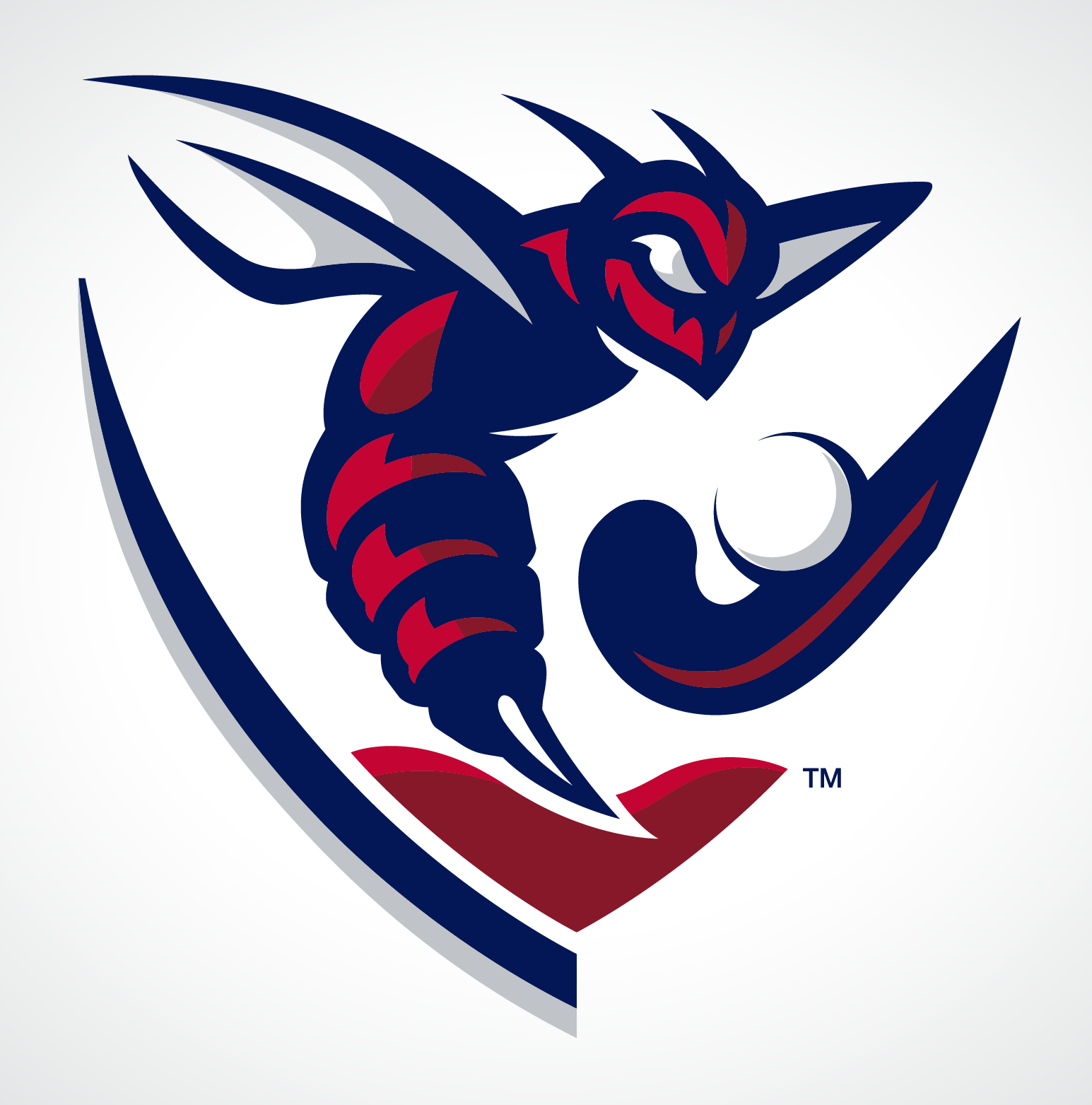 Shenandoah UniversityDate: Sunday, September 11th 	Cost: $20/date	  Sunday, October 16thSession 1:	U12 & U1410:45 AM		Check-in11-12 PM		Skills Session12-1 PM		Game PlaySession 2: 	U16 & U1912:45 PM		Check-in1-2 PM		Skills Session2-3 PM		Game Play* RSVP by Sunday, August 28th.  Please bring payment to clinic or make checks payable to Ashley Smeltzer-Kraft and mail waiver along with payment to:Coach Smeltzer-KraftField Hockey OfficeShenandoah University1460 University Dr.Winchester, VA 22601